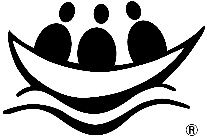 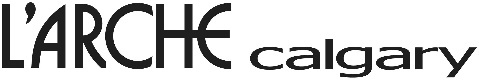 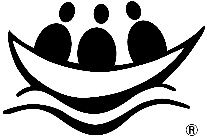 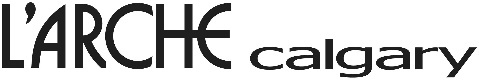 Raffle Terms & ConditionsGUIDING PRINCIPLES FOR GAMINGThe guiding principles for gaming adopted by the province are as follows:The integrity of gaming will be ensured.Gaming policies will reflect a commitment to social responsibility.The financial return to eligible charities from charitable gaming is to be maximized for the benefit of charitable and religious groups, the programs or activities they deliver and the communities in which those programs or activities are undertaken.The collection and use of gaming revenue will be open and accountable.RAFFLE RULESThe group shall establish and maintain rules to govern the conduct of the draw and awarding of prizesRaffle rules: Sellers and Purchasers must be at least 18 years of age.  Minors are not permitted to handle tickets, ticket stubs, or money collected. Raffle tickets shall not be sold to a person under 18 years of age.  The name written on the ticket must be of a person over the age of 18 and not the name of a minor.Date of Draw: Tuesday, April 13, 2021 Location of the draw: L’Arche Calgary, 307 57 Ave SW Calgary AB T2H 2T6The draw will be conducted in person at L’Arche Calgary at noonNo restrictions apply to the prizes.If any ticket drawn is illegible, another ticket will be drawn. Valid government photo identification must be shown to collect the prize.  The winner’s name will be posted on the L’Arche Calgary website, www.larchecalgary.org. If we are unable to locate the winner within 7 days of the draw, a new ticket will be drawn.Requests for ticket purchase cancellations for a refund must be directed to (403)571-0155 or email office@larchecalgary.org; andIn the event a winning ticket stub has more than one name on it, L’Arche Calgary shall award the prize to only one of the individuals identified on the ticket, and L’Arche Calgary and AGLC are not responsible for any disputes which may arise between the different individuals whose names appear on the ticket stub.TICKET REQUIREMENTS AND SALESRaffle tickets may be sold for cash, cheque, money order or credit card made payable to L’Arche Calgary. If accepting non‐certified cheques or credit card payments, L’Arche Calgary shall be responsible for ensuring that the proceeds from the ticket sales are received.No person shall be obligated to purchase raffle tickets as a condition of registration for L’Arche Calgary’s programs or services.Tickets shall be numbered consecutively.L’Arche Calgary may retain the purchaser’s name, address, phone number, and email address for verification and contact purposes.Ticket sales must take place within Alberta. 